                       Неправильное питание – причина серьёзных заболеванийСпециалисты  напоминают, что более трети хронических заболеваний у человека связаны с неправильным питанием. Ожирение является одной из причин развития таких болезней как: атеросклероз, ишемическая болезнь сердца, артериальная гипертензия, сахарный диабет, аллергии, опухолевые заболевания кишечника. Как  определить, необходимо ли Вам расстаться с лишними килограммами? Для этого используется расчёт ИМТ (массу в килограммах разделить на рост (м) в квадрате). Тем,  у кого ИМТ составляет ниже 25, можно не волноваться, у кого выше, следует позаботиться о своём здоровье (ИМТ 26-29 – избыточная масса тела, 30-39 – ожирение, более 40 – экстремальное ожирение). Расчёт ИМТ даёт приблизительную оценку и не учитывает многие важные факторы (возраст, пол, телосложение). Более высокой точностью отличается компьютерная методика определения количества жировой, мышечной, клеточной ткани, воды в организме. Что  же делать, если ИМТ говорит о том, что пора снизить вес и тем самым предотвратить риск  развития опасных заболеваний? Прежде  всего, необходимо знать, что различные способы снижения веса таят определённые опасности.  Лекарственные средства, подавляющие аппетит, воздействуют на определённые центры головного мозга. Чувство голода подавляется, вплоть до полного исчезновения, но появляются побочные эффекты – нервозность, раздражительность, расстройство сна, сердечно-сосудистой системы, повышение артериального давления,  зависимость, авитаминоз. Мочегонные средства (таблетки или чаи) заставляют организм терять большое количество воды и важных для обмена веществ минеральных солей.  Связанная с этим потеря веса не имеет ничего общего с уменьшением объёма жировой ткани. Побочные эффекты – слабость, утомляемость, расстройство сердечно-сосудистой системы, нарушения сердечного ритма. Слабительные средства вызывают ускоренное прохождение пищи по желудочно – кишечному тракту. При этом нарушается всасывание жизненно важных витаминов и питательных веществ. Побочные эффекты – привыкание, воспалительные заболевания кишечника, запоры, повышение артериального давления, мышечная слабость, повышение риска развития рака кишечника. Средства, воздействующие на обмен веществ, например, йодсодержащие препараты из морских водорослей, приводят к повышению выработки гормонов щитовидной железы и к повышению энергозатрат. Вторжение в  гормональное равновесие организма опасно, особенно для людей с заболеваниями эндокринных органов. Экстремальные диеты с радикальным ограничением калорийности пищи (вплоть до полного голодания) приводят к потере не жировой ткани, а мышечной и массы клеток жизненно важных органов. Побочные эффекты – опасные нарушения сердечного ритма, слабость, дефицит витаминов и минеральных веществ. Особенно неблагоприятно голодание для пожилых людей, подростков, а также при заболеваниях печени, почек, лёгких, головного мозга, нервной системы, при приёме определённых лекарств,  частых стрессах, курении. Если Вы хотите, не нанося себе вреда, улучшить  свой самочувствие и уменьшить лишние килограммы, постарайтесь соблюдать следующие правила:- пить не менее 2-х литров некалорийных напитков в сутки, исключить колу и другие лимонады;- уменьшить потребление жареных блюд, для жарки использовать растительное масло;- не есть видимый жир на мясе, кожу птицы, сало, жирный сыр, яичные желтки;- избегать продукты, богатые «замаскированными» жирами: майонез, соусы, орехи, шоколад, мороженое, кондитерские изделия;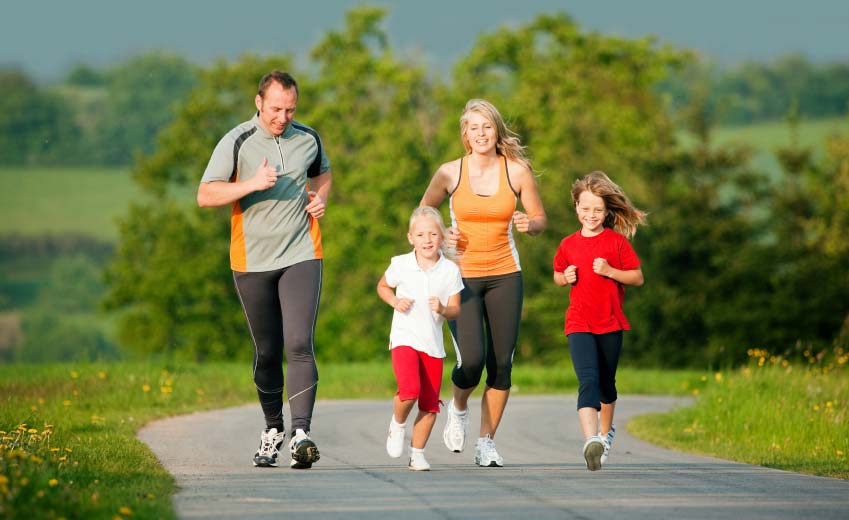 - покупать молочные продукты (йогурт, творог, молоко) жирностью не более 1.5%;- есть большое количество сырых овощей (500 гр в сутки);- есть медленно, тщательно пережёвывать пищу;- есть только 3 раза в день и не «перекусывать»; - никогда не есть, смотря телевизор, за компьютером или за работой; - не есть перед сном;- повысить энергозатраты – ездить на велосипеде, гулять перед сном. 